Tarih: …./ …. / 20	Akdeniz Üniversitesi	Eğitim Bilimleri Enstitüsü	…………………………… Ana Bilim Dalı BaşkanlığınaAkdeniz Üniversitesi Eğitim Bilimleri Enstitüsü programları dışında açılan, aşağıda kodu, adı ve kredisi/AKTS belirtilen dersleri almak istiyorum. Gereğini saygılarımla arz ederim.	(Öğrencinin Adı Soyadı, İmzası)Öğrenci BilgileriAlınması İstenen DerslerDanışman ve Ana Bilim Dalı Başkanı GörüşüAna Bilim Dalımıza kayıtlı öğrencinin yukarıda belirtilen dersleri alması uygun …………………..*Ekle-sil sonuna kadar ders talebinin Enstitüye gönderilmesi,*Kurum dışı alınacak dersler, kredi transferi iki dersten fazla olmamak kaydıyla Enstitü Yönetim Kurulu kararı ile öğrencinin transkriptine işlenir. 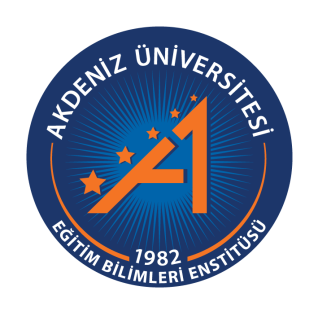 Akdeniz ÜniversitesiEğitim Bilimleri EnstitüsüBaşka Enstitü/Yükseköğretim Kurumlarından Ders Alma 
Başvuru FormuAdı SoyadıÖğrenci NoAna Bilim DalıProgramıTelefon / e-mailStatüsü Yüksek Lisans	 Doktora	ÜniversiteEnstitü ve ABDKoduDersin AdıTPKAKTS(Danışmanın Adı ve Soyadı, imzası)(Ana Bilim Dalı Başkanının Adı ve Soyadı, imzası)